                                                                                                                                 5/22/2020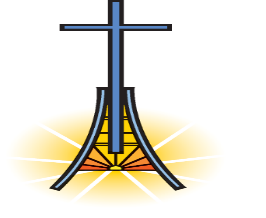 Dear Church Family,John 4:23 states “But the hour is coming, and now is, when the true worshipers will worship the Father in spirit and truth; for the Father is seeking such to worship Him”.  Last Sunday we had the opportunity to worship in truth and spirit; what a blessing it was!  Sunday was a special day, for many of our Church family worshipped together in person or on line, and a call for revival was heard by all.  A special thank you to everyone who was able to attend one of the services (in person or on-line), to the many volunteers assisting in some capacity during services, and our Pastor for the leadership and important message shared.  We are all looking forward to next week’s services and continuing to worship at FBC Dickson.After evaluating last week’s services, modifications to state guidelines, and input from our FBCD  leadership and staff; the worship guidelines have been modified beginning on Sunday, May 24, 2020.  These modifications include:  Sunday morning services will be at 9 AM and 11 AM and for the next several weeks.  Seating will be in the worship center and balcony with the gym used as overflow. No sign ups will be required going forward.  Social distancing guidelines will remain in place. Social distancing guidelines will continue to limit the number seated in the worship center to approximately 120 people; balcony approximately 60 people, and then the gym.  Our ushers will continue to assist with seating.  Lastly, face masks are now optional and are a personal choice.  FBCD will provide a mask for our worshippers who do not have one and want to wear a mask. On line services will continue at 11:00 AM on Facebook.As we have been focusing our communications on the reopening of FBC to our Church family, our staff has continued planning the next phases of church operations.  Soon we will be sharing information specific to starting Sunday School, Choir, Children, and Youth programs. Please be praying for our ministers as they plan their reopening procedures and their remaining ministry programs for the year.The generosity of our Church family continues to be a blessing.  This week our gifts totaled $28,551, resulting in the average of $32,615 since March 22, 2020.  Thank you to each person who gives offerings with a cheerful heart.Psalms 100:2 states “Worship the LORD with gladness: come before Him with joyful songs.” We look forward to worshipping with you on Sunday.Thank you for your faithfulness!  God bless you and your loved ones.          Staff, Deacons, Trustees, Finance, and Personnel Committees First Baptist Church Dickson